INFORMACJA PRASOWAGdańsk, 21 czerwca 2023 r. Dni Zarządzania Wierzytelnościami. Przedstawiciele branży spotkają się we WrocławiuDyskusje o przyszłości sektora wierzytelności, drzwi otwarte w firmach windykacyjnych, charytatywny bieg ZPF RUN - to kilka elementów programu Dni Zarządzania Wierzytelnościami. Ich organizatorem jest Związek Przedsiębiorstw Finansowych w Polsce (ZPF).W dniach 14-16 września ZPF organizuje we Wrocławiu Dni Zarządzania Wierzytelnościami. Razem 
z towarzyszącym im Kongresem Zarządzania Wierzytelnościami stanowią one największe wydarzenie dla branży w Polsce.- Sektor zarządzania wierzytelnościami zasługuje na to, aby docenić jego wkład w zapewnienie zrównoważonego wzrostu gospodarczego w Polsce - podkreśla Marcin Czugan, Prezes ZPF.XIV Kongres Zarządzania Wierzytelnościami. Dyskusja o wyzwaniach dla branżyPodczas dwudniowego Kongresu Zarządzania Wierzytelnościami we Wrocławiu (14-15 września) przedstawiciele branży będą rozmawiać o perspektywach jej rozwoju. Podczas Kongresu zostaną poruszone kwestie związane m.in. z sytuacją gospodarczą w Polsce, zmianami prawnymi 
i wykorzystaniem nowoczesnych technologii w sektorze wierzytelności.W programie Kongresu przewidziano m.in. debatę o wpływie sytuacji makroekonomicznej na proces dochodzenia należności, a także dyskusję prezesów firm działających na rynku zarządzania wierzytelnościami o najważniejszych wyzwaniach dla przedsiębiorstw windykacyjnych.Ze szczegółowym, na bieżąco aktualizowanym programem Kongresu, można zapoznać się na stronie: https://zpf.pl/kongres-zarzadzania-wierzytelnosciami - zostały na niej również uruchomione zapisy do udziału w wydarzeniu.- Kongres Zarządzania Wierzytelnościami już na stałe wpisał się roczny cykl wydarzeń organizowanych przez ZPF. Uczestniczyło w nim już prawie trzy tysiące osób reprezentujących wiele podmiotów z różnych gałęzi sektora finansowego - mówi Rafał Tomkowicz, Dyrektor ds. rozwoju ZPF.Dni Zarządzania Wierzytelnościami. Drzwi otwarte oraz ZPF RUNPodczas Dni Zarządzania Wierzytelnościami ZPF zorganizuje również spotkania dla dzieci i młodzieży w przedsiębiorstwach windykacyjnych. - Drzwi otwarte to doskonała okazja, by zaprezentować młodym osobom profesjonalnie zarządzane firmy i wytłumaczyć ich rolę w gospodarce. To jeden 
z elementów naszych działań w zakresie edukacji finansowej - podkreśla Rafał Tomkowicz.Z kolei w sobotę 16 września ZPF zaprasza do wzięcia udziału w biegu charytatywnym biegu ZPF RUN. Zostanie on zorganizowany na Torze Wyścigów Konnych Partynice we Wrocławiu. W rywalizacji na dystansach 5 i 10 kilometrów może wziąć udział każda osoba pełnoletnia (lub powyżej 16. roku życia, za zgodą opiekuna prawnego).Do udziału w biegu ZPF RUN można zapisać się na stronie: ZPF RUN. Cały dochód ze sprzedaży pakietów startowych zostanie przeznaczony na wsparcie Fundacji Pomocy Zwierzętom MATUZALKI.Więcej o ZPF RUN można przeczytać na stronie: https://zpf.pl/wydarzenia/zpf-run/.Dni Zarządzania Wierzytelnościami i Kongres Zarządzania Wierzytelnościami. Akredytacje 
dla mediówPrzedstawicieli mediów zainteresowanych tematyką rynku wierzytelności zapraszamy do udziału 
w wydarzeniu. W tym celu prosimy o wcześniejszą akredytację.Zgłoszenia (imię i nazwisko, nazwa redakcji, numer kontaktowy) prosimy przesyłać na adres: media@zpf.pl.***Związek Przedsiębiorstw Finansowych w Polsce to organizacja pracodawców w branży finansowej. 
W skład ZPF wchodzi obecnie blisko 100 podmiotów reprezentujących najważniejsze sektory rynku. To m.in. banki, ubezpieczyciele, instytucje pożyczkowe, biura informacji gospodarczej, pośrednicy finansowi, podmioty zarządzające wierzytelnościami, organizatorzy crowdfundingu udziałowego.Od ponad 20 lat ZPF działa na rzecz rozwoju rynku finansowego w Polsce i podnoszenia standardów etycznych w branży. ZPF występuje aktywnie jako partner społeczny w polskich i unijnych procesach legislacyjnych. ZPF należy do Rady Rozwoju Rynku Finansowego, powołanej przez Ministra Finansów Rzeczypospolitej Polskiej, a także reprezentuje polskie instytucje finansowe w UE.ZPF ma w swoim dorobku badawczym kilkaset raportów branżowych. Organizuje kongresy, szkolenia 
i wiele innych projektów dla przedstawicieli branży finansowej.Prezesem ZPF jest Marcin Czugan, radca prawny. W latach 2015-2017 przewodniczył Komitetowi Prawno-Politycznemu EUROFINAS (European Federation of Finance House Associations) w Brukseli, największej organizacji zrzeszającej kredytodawców kredytu konsumenckiego w Europie. Obecnie wchodzi również 
w skład jej zarządu.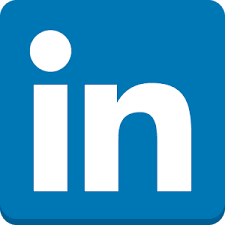 http://www.linkedin.com/company/zpf